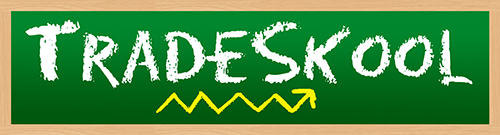 Name: ________________________						Date:__________Fill in the blank to find what kind of superfood Herbgano is.O R _ G _ _P A _ _ Y __ A _ G OP E _ RWhat is Herbgano’s third most powerful vitamin?MagnesiumFolateVitamin B6 Vitamin CUnscramble to discover Herbgano’s second most powerful vitamin. Vmintia ALofateGameneseMinthaiRewrite to uncover Herbgano’s most powerful vitamin. Hint: It’s written backwards! Nivalfobir6B NimativEtalofK NimativWhat is Herbgano’s third most powerful mineral?PotassiumManganeseCopperCalciumWhich Mineral is more powerful than Herbgano’s second most powerful mineral? MagnesiumPotassiumManganeseCalciumRewrite to discover Herbgano’s second most powerful mineral. Hint: It’s written backwards!ReppocEsenagnamMuisengamNoriHerbgano is on the ________________ team.Herb VegetableFruit LegumeWhat does Herbgano’s superpower help with?Mucus InfectionsBlood PressureDigestionWhat is the serving size on Herbgano’s trading card? 2 Ounces1 Cup, Cubed1 Tsp., Ground½ CupIf you had double Herbgano’s size, how many calories would you have?10	5422.5Fill in the blank to discover what continent Herbgano is from.E _ R _ _ E_F _ I_ A_ O  _ T_   A _ _R I _ A _ O _T_   A _ _R I _ ASolve the math equation in order to find Herbgano’s correct energy.5 x 480 - 1110 + 02 x 2 + 1       14. Which altered state does Tradeskool suggest to maximize Herbgano’s flavor?On top of Pasta with Marinara SauceSliced and topped With Lemon JuiceAdd to TacosPureed and Add CinnamonWhat is the main body part used in Herbgano’s special move?Legs AbsArmsShoulders